Załącznik do Uchwały Nr XXV/136/2017 Rady Gminy Milejewo z dnia  9 marca 2017roku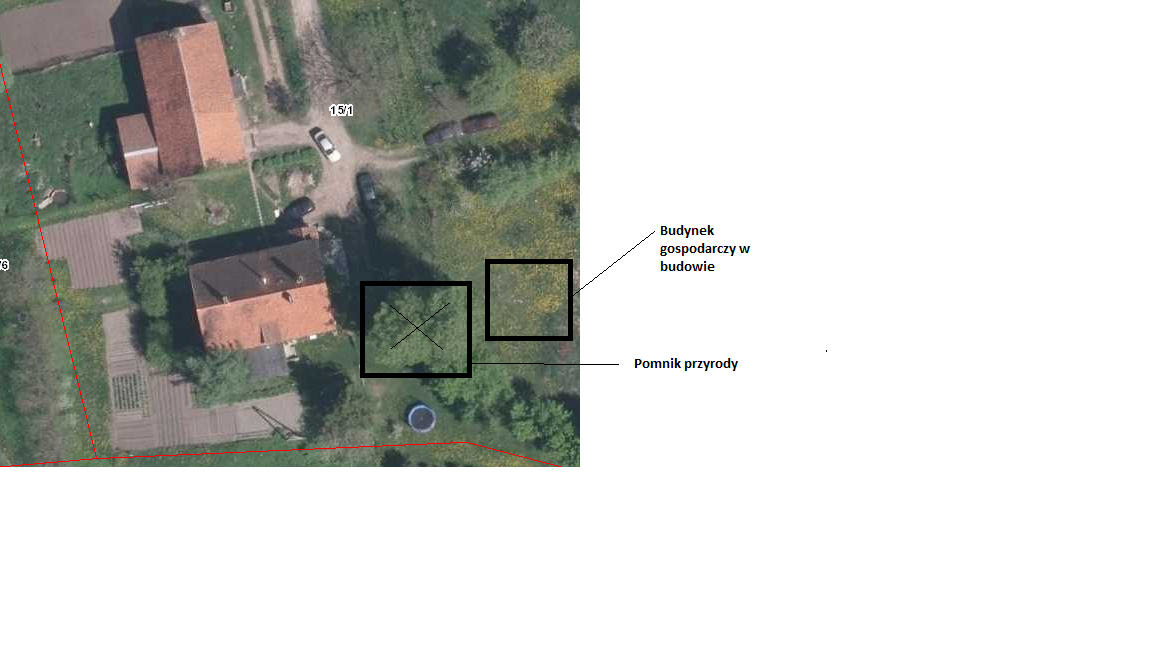 